  		U.S. AMBASSADORS FUND FOR CULTURAL PRESERVATION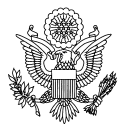 GRANTS COMPETITION ROJECT ABSTRACT APLICATION FORMაშშ-ის ელჩის კულტურული მემკვიდრეობის დაცვის ფონდის საგრანტო კონკურსის პროექტის აბსტრაქტის განაცხადის ფორმაDEADLINE: December 2, 2022, 18:00 P.M. საბუთების მიღება 2022წ. 2 დეკემბრის 18:00 სთ-მდე.APPLICATION CHECKLIST (Incomplete application will not be reviewed)სავალდებულო სააპლიკაციო პაკეტი  (კომისია არ განიხილავს არასრულად წარმოდგენილ სააპლიკაციო პაკეტს) Full and complete application form in English (full application form should not exceed 20 pages)სრული სააპლიკაციო პაკეტი  შევსებული ინგლისურ ენაზე (კომისია არ განიხილავს არასრულად ან ქართულად წარდგენილ სააპლიკაციო  პაკეტს)An official permission to undertake the project შესაბამისი სახელმწიფო სტრუქტურის ნებართვა პროექტის განხორციელებაზეFive high quality digital images (JPEGs) or audiovisual files. Please send the photos or audiovisual files to Tbilisiafcp@gmail.com  ხუთი მაღალი ხარისხის ციფრული ფოტო (JPEG) ან აუდიოვიზუალური ფაილი. გთხოვთ, ფოტოები ან აუდიოვიზუალური ფაილები გამოაგზავნოთ ელექტრონული ფოსტით, მისამართზე:  Tbilisiafcp@gmail.comDETAILED INFORMATIONდაწვრილებითი ინფორმაცია პროექტის შესახებName of projectპროექტის სახელწოდებაAmount requested (in USD)მოთხოვნილი თანხა (აშშ დოლარში)Project locationპროექტის ადგილმდებარეობაBrief description of siteადგილმდებარეობის მოკლე აღწერაProject purpose summarizing the preservation goals and the activities planned to achieve those goals; and any broader host country or community goals and the activities planned to achieve those goalsპროექტის მიზანი, რომელიც აერთიანებს დაცვის მიზნებს და ამ მიზნების მისაღწევად დაგეგმილ აქტივობებს; და პროექტთან მიმართებაში მასპინძელი ქვეყნის ან საზოგადოების უფრო ფართო მიზნები და ამ მიზნების მისაღწევად დაგეგმილი აქტივობებიAnticipated project length (in months)პროექტის მოსალოდნელი ხანგრძლივობა თვეებშიInformation About Organizationინფორმაცია ორგანიზაციის შესახებInformation About Organizationინფორმაცია ორგანიზაციის შესახებOrganization name ორგანიზაციის დასახელება:Organization Representative:ორგანიზაციის წარმომადგენელი:Legal address of the organization:ორგანიზაციის იურიდიული მისამართი:Physical address of the organization:ორგანიზაციის ფიზიკური მისამართი:Contact information:  Tel/Mobile, E-mail, Web-page:ორგანიზაციის საკონტაქტო ინფორმაცია: ტელეფონი, მობილური, ელ-ფოსტა, ვებ-გვერდიSAM registration status (please find information in the announcement)სემში რეგისტრაციის  სტატუსი (იხ. ინფორმაცია განცხადების ტექსტში)